Guía de TrabajoHistoria y Geografía 6° Básico“Repaso Contenidos de la Unidad”¿Qué necesitas saber?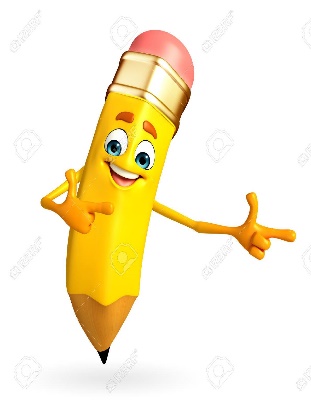 ACTIVIDAD DE INICIO¿Qué entiendes por repasar?__________________________________________________________________¿Qué entiendes por Organización Política de Chile?_________________________________________________________________Entendemos por repasar como examinar o analizar una cosa con atención y cuidado, en especial para perfeccionarla, darle los últimos toques o corregir sus imperfecciones.Entendemos por Organización política de Chile  como la forma en la cual se colocan de acuerdo nuestra sociedad, en relación a su forma de gobierno, su constitución, o entienden las relaciones entre las personas del país. DESARROLLOEn las siguientes actividades haremos un repaso de los contenidos vistos durante las distintas guías de la Unidad y ver cuánto has aprendido. Es por ello que recomendamos la lectura del libro del estudiante, entre las páginas 10 a la 47, (además puede complementar apoyándose en los textos y videos del Blog https://profehistoriahhcc.blogspot.com/).ACTIVIDADESBusque en la siguiente sopa de letras, los siguientes conceptos relacionados con los contenidos vistos en la Unidad (los términos pueden estar en horizontal, vertical u diagonal):Alcalde.Deberes.Derechos.Ejecutivo.Jueces.Ley.Participación.República.Constitución.Democracia.Diputado.Judicial.Legislativo.Ministro.Presidente.Senador.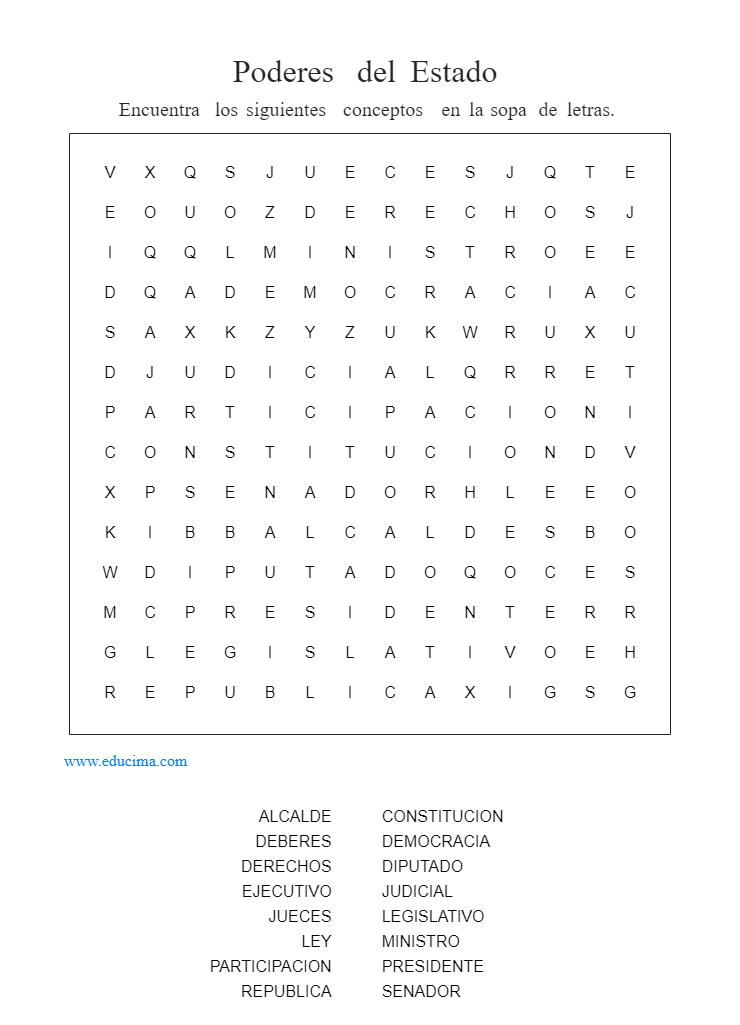 Observa las imágenes y señala que Poder el Estado ejerce allí sus funciones (ejecutivo, legislativo, judicial). Completa el siguiente cuadro con las diferentes autoridades políticas de nuestro país (observa los ejemplos que aparecen en el cuadro).En el siguiente cuadro completa el derecho con el deber correspondiente de las personas (observa los ejemplos).ACTIVIDADES DE CIERRE¿Cuáles son las principales características de la organización política de Chile? ____________________________________________________________________________________________________________________________________¿Cuáles son las principales autoridades políticas de nuestro país? Menciona a lo menos 2 y sus respectivas funciones. ____________________________________________________________________________________________________________________________________¿Por qué es importante conocer nuestras autoridades y sus funciones? Justifica con un ejemplo.______________________________________________________________________________________________________________________________________________________________________________________________________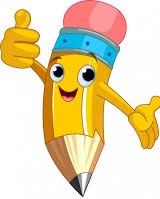 AUTOEVALUACIÓN O REFLEXIÓN PERSONAL SOBRE LA ACTIVIDAD:1.- ¿Qué fue lo más difícil de este trabajo? ¿Por qué?____________________________________________________________________________________________________________________________________(Recuerde enviar las respuestas por el whatsapp del curso o al correo del profesor para su retroalimentación)Nombre:Curso: 6°   Fecha: semana N° 9¿QUÉ APRENDEREMOS?¿QUÉ APRENDEREMOS?¿QUÉ APRENDEREMOS?Objetivo (s): OA15, OA16, OA17, OA18, OA19, OA20Objetivo (s): OA15, OA16, OA17, OA18, OA19, OA20Objetivo (s): OA15, OA16, OA17, OA18, OA19, OA20Contenidos: Organización Política de Chile.Contenidos: Organización Política de Chile.Contenidos: Organización Política de Chile.Objetivo de la semana: Repasar los contenidos vistos en la Unidad, a través del desarrollo de una guía de trabajo, utilizando el libro del estudiante y otros elementos tecnológicos.Objetivo de la semana: Repasar los contenidos vistos en la Unidad, a través del desarrollo de una guía de trabajo, utilizando el libro del estudiante y otros elementos tecnológicos.Objetivo de la semana: Repasar los contenidos vistos en la Unidad, a través del desarrollo de una guía de trabajo, utilizando el libro del estudiante y otros elementos tecnológicos.Habilidad: Repasar.Habilidad: Repasar.Habilidad: Repasar.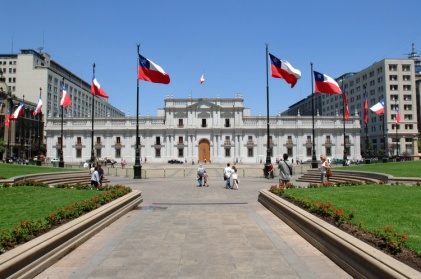 Palacio de la Moneda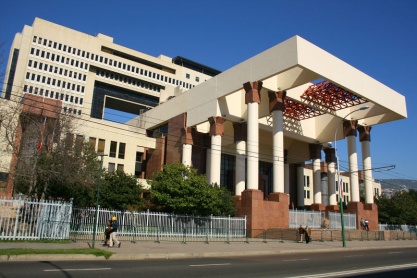 Congreso Nacional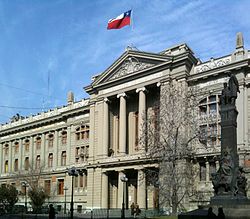 Corte SupremaPoder del Estado que funciona allí:______________________Poder del Estado que funciona allí:_______Legislativo_______Poder del Estado que funciona allí:_____________________Nivel de representaciónAutoridadForma de elección o nombramientoFunción.PaísPresidentePaísMinistrosSon los colaboradores directos e inmediatos del Presidente de la República en el gobierno.PaísSenadorElecto por votación popular.PaísDiputadoRegiónIntendenteDesignado por el presidente de la República.RegiónConsejero RegionalFiscalizar el trabajo del Intendente Regional y aprobar los planes de desarrollo regional.ProvinciaGobernadoresAdministración de la provincia por encargo del Presidente de la República.Comuna AlcaldeComuna ConcejalesElecto por votación popular.DerechoDeberesDerecho a la salud.Deber a asistir a los controles médicos.Deber a asistir al colegio y hacer las tareas.Derecho a tener un medio ambiente libre de contaminación.